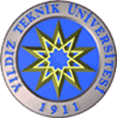 YILDIZ TEKNİK ÜNİVERSİTESİİSTATİSTİK BÖLÜM BAŞKANLIĞI’NABölümünüzün ………………………............numaralı öğrencisiyim. Bölümümüzde yaz okulunda açılmayan aşağıda yazılı tabloda belirtilen dersleri ………………………………………………………………………bölümünden almak ve kendi bölümümüzdeki eğitim programında yer alan dersler yerine saydırmak istemekteyim.Gereğini bilgilerinize arz ederim.Not: Ders İçeriği Ektedir.									Öğrencinin Adı SoyadıCep Tel:Email :										İmza								                      Almak İstediğim Dersler			             Saydırmak İstediğim DerslerDersin KoduDersin AdıGr(T+U+L)SDersin KoduDersinAdıGr(T+U+L)S